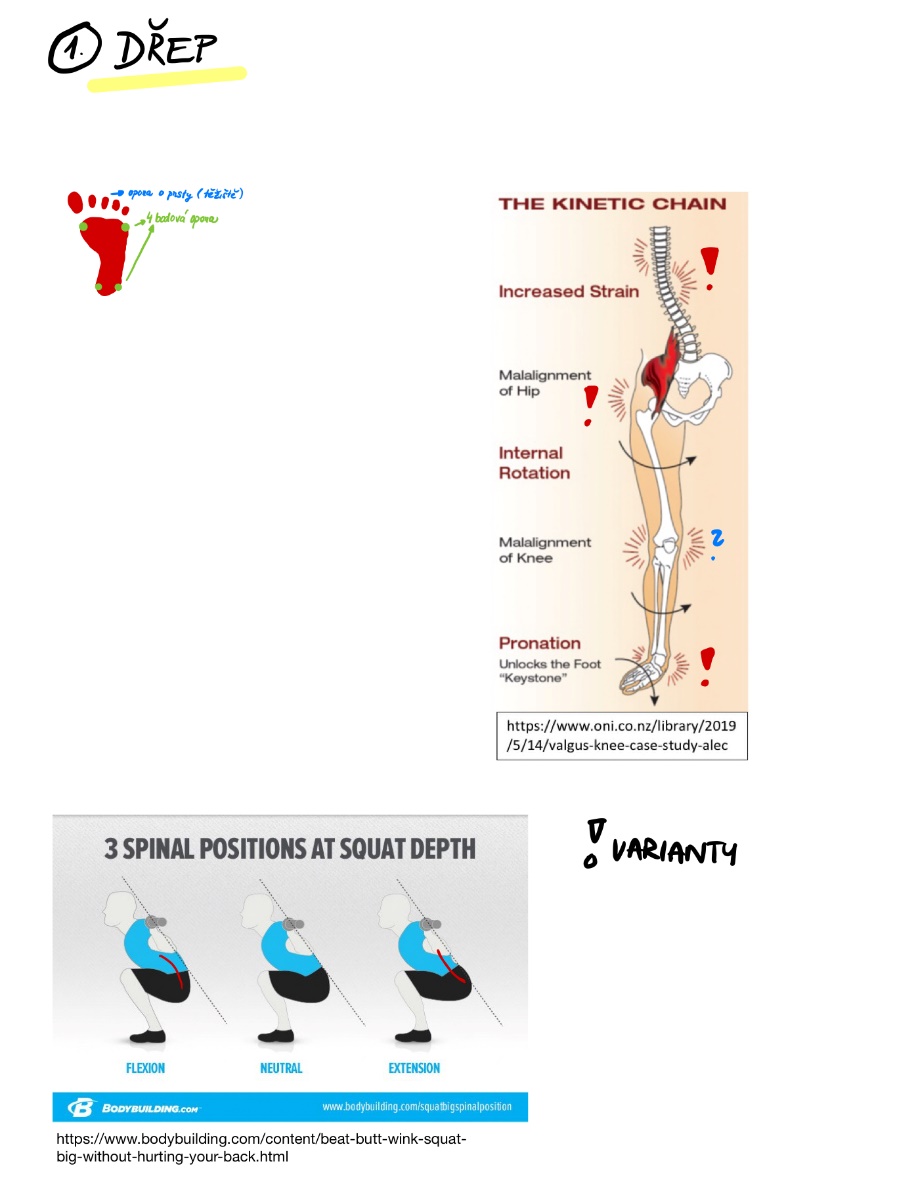 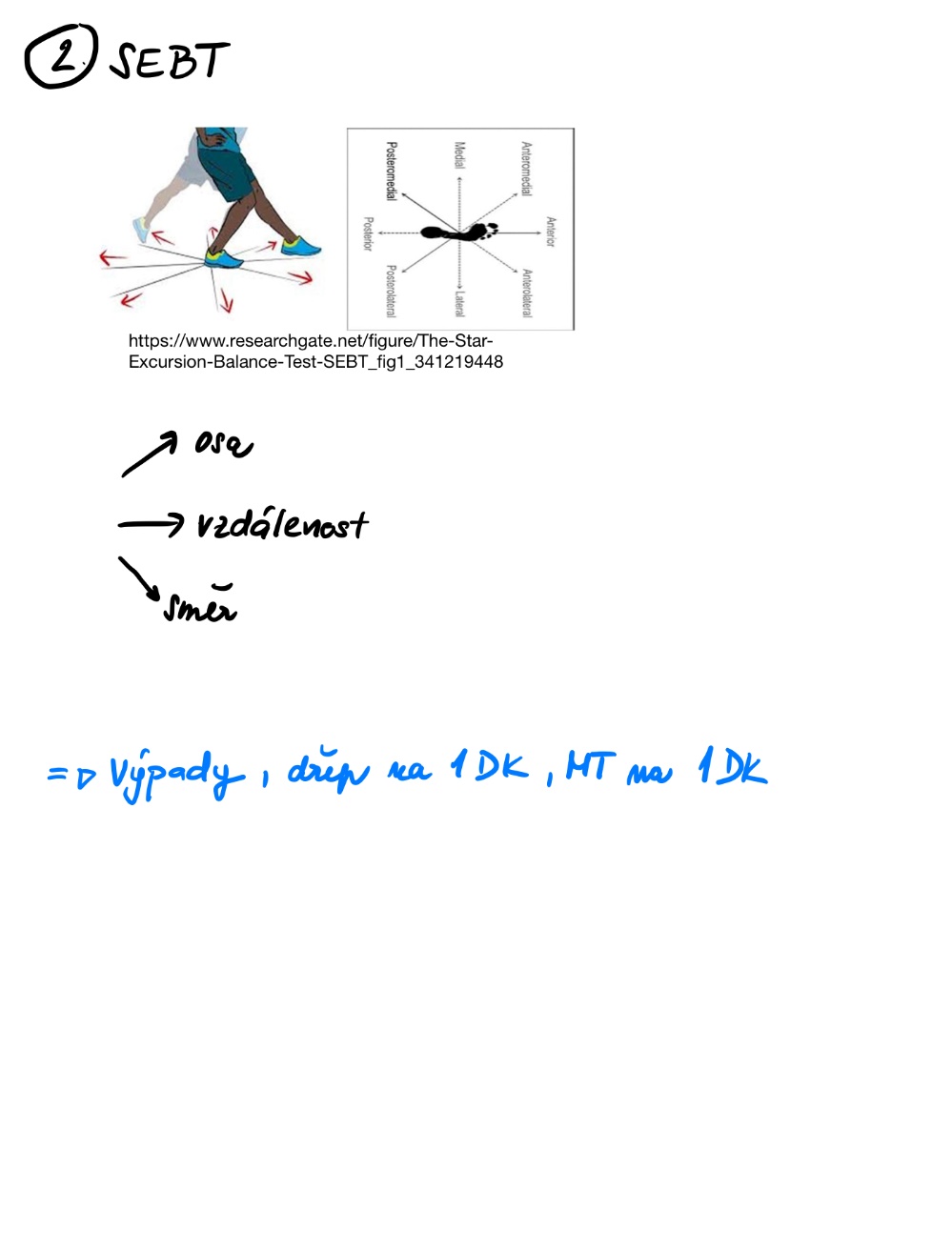 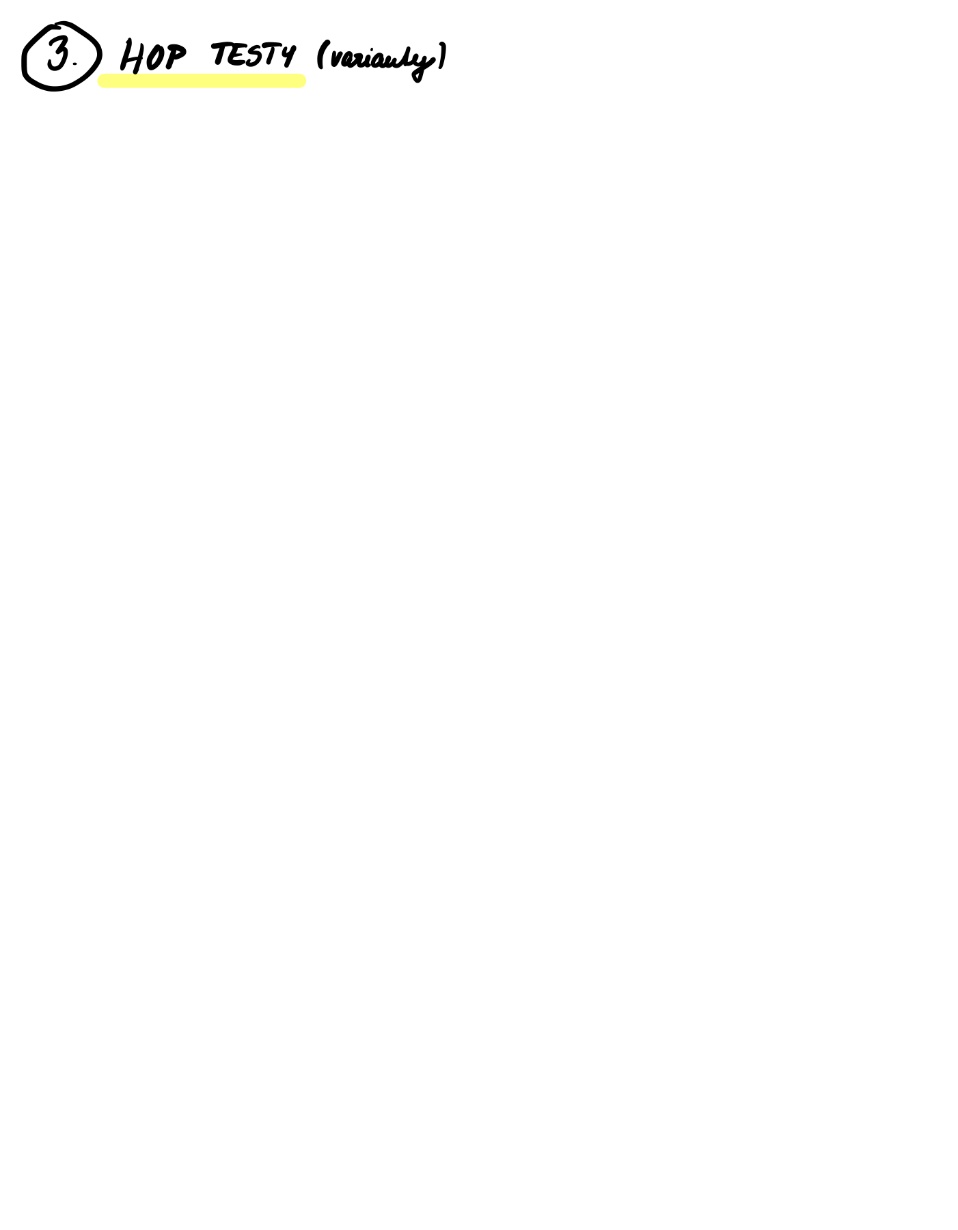 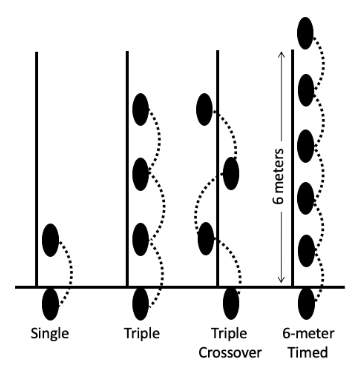 Obrázek : https://www.physio-network.com/blog/why-distance-doesnt-tell-the-full-story-during-hop-testing/Vyšetření hybných stereotypů Extenze v kyčelním kloubu Zapojuje se m.gluteus maximus, ischiokrurální svaly, paravertebrální zádové svaly => sledujeme stupeň jejich aktivace a koordinacePoloha: Vyšetřovaná osoba leží na břiše, hlavu má opřenou o čelo, horní končetiny volně podél těla, chodidla mimo lehátko a provede pomalou extenzi v kyčelním kloubu – zvedne dolní končetinu od lehátka, kolenní kloub v nulovém postaveníIdeální časová posloupnost: m.gluteus maximus, ischiokrurální svaly, kontralatelární paravertebrální  svaly bederní páteře, homolaterální  paravertebrální  svaly bederní páteře, dále se aktivační vlna šíří do segmentů hrudní páteřeNejčastější přestavby hybného stereotypu:m.gluteus maximus se zapojuje pozdě nebo vůbec => jako první se aktivují ischiokrurální svalyjako první se zapojují homoaterální paravertebrální svaly -> porucha stabilizace LS přechoduvyšetřovaný provádí souhyby – zevní rotaci nebo abdukci v kyčelním kloubu vyšetřované dolní končetinyPři poruše stabilizace páteře se jako první zapínají vzpřimovače v hrudní páteři a vlna se šíří kaudálně (směrem z hrudní do bederní páteře) při patologických stereotypech dochází k hyperaktivitě svalů ramenního pletence (horní oddíl trapézu) Abdukce v kyčelním kloubu Provedení: vleže na boku abdukceNorma: čistá abdukce ve frontální rovině a rovnováha mezi aktivací m. gluteus med. a m. TFL      (nebo aktivita m. glut med. je větší)Chyby :při útlumu m. glut.med. je v převaze TFL, m. iliopsoas, m. rectus femoris tj. není čistá abdukce, ale ZR, F v kyčelním kloubupřevaha m. quadratus lumborum + další dorzální svaly, pohyb začíná elevací pánve, m.gluteus medius a minimus jsou v útlumu → abdukce pokračuje většinou mechanismem TFLFlexe trupu Porovnáváme aktivitu a koaktivitu břišních svalů a flexorů kyčelního kloubu (m. iliopsoas). Narušení rovnováhy v této oblasti může značit poruchu statiky i kinetiky mezi páteří, pánví a KYK. Břišní svaly fungují jako flexory jednotlivých segmentů páteře -> nemají přímo vliv na flexi v KYKProvedení: Vyšetřovaný leží na zádech -> dolní končetiny jsou v nulovém postavení v KYK, extenze KOK, nohy volné. Vyšetřovaný se snaží o pomalou a obloukovitou flexi trupu. Hodnocení: Pohledem nebo palpací se určuje okamžik, kdy dochází ke kontrakci m. iliopsoas Posuzujeme rozvíjení lumbálních segmentů páteře Ideál: osoba se posadí obloukovitým předklonem bez souhybu DKK Nesprávné provedení: Není schopen se posadit bez elevace DKK, nebo není schopný posazení vůbec Nedochází k obloukovité flexi – pohyb L jako celek, bez rozvíjení v jednotlivých segmentech – až paradoxní zapojení paravertebrálních svalů Flexe šíje Správný stereotyp: pohyb je zajišťován hlubokými flexory šíje a to hlavně mm. scaleni. Jestliže má vyšetřovaný snahu flektovat šíji předsunem, svědčí to pro převahu m. sternocleidomastoideus, je-li přítomná rotace pak k jednostranné akci. Provedení: v leže na zádech flexe šíjePatologický stereotyp: vede k přetížení cervikothorakálního přechodu a cervikokraniálního přechodu, dochází k protrakci ramenních kloubů, ke kraniální synkinezi  hrudníku a klíčních kostí, objevuje se břišní diastáza, žebra se pohybují laterálně.Ke změně stereotypu dochází pravidelně u některých druhů cervikálních bolestí hlavy a závratí. Abdukce v ramenním kloubu Informuje o celkovém charakteru hybných stereotypů v oblasti pletence ramenního.Provádí se vsedě, abdukci testujeme oboustranně i jednostranně.Sledujeme hlavně souhru těchto svalů: m. deltoideus, horní vlákna m. trapezius, dolní fixátory lopatky.Dobrý stereotyp: pohyb začíná m. deltoideus, m. teres minor. Aktivace horních vláken m. trapezius působí pouze stabilizačněExistují dvě nejčastější varianty vedoucí k přetížení:pohyb začíná elevací celého pletence ramenního => nedostatečná stabilizace lopatky (norma 1° rotace lopatky na 10° abdukce v rameni) => Scapula alatapohyb začíná vlastně úklonem trupu => aktivací m. quadratus lumborum. Stoupají nároky na stabilizační funkci páteře a dá se předpokládat její přetížení.Kliktest pro hodnocení kvality stabilizátorů lopatek – především m. serratus anteriorzákladní pozice: leh na břiše, čelo na podložce, dlaně mírně před ramenyprovedení: zvednutí se do vzporu -> návrat zpět na podložkuideál: stabilizovaná páteř (ne lordóza Lp, nebo kyfóza Thp), stabilizace lopatekpatologie – „odlepení“ lopatek od hrudníku -> scapula pseudo alata (insu. Fce. M serratus ant.)Zdroje: Pánek, D.: biomech.ftvs.cuni.cz/kab/archiv/kinez_5.pptJanda, Vladimír: Kurzíva Funkční svalové testy.https://www.physio-network.com/blog/why-distance-doesnt-tell-the-full-story-during-hop-testing/https://www.physio-pedia.com/Star_Excursion_Balance_Test